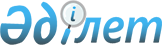 Т.Рысқұлов ауданы бойынша 2017-2018 жылдарға арналған жайылымдарды басқару және оларды пайдалану жөніндегі Жоспарын бекіту туралыЖамбыл облысы Т.Рысқұлов аудандық мәслихатының 2017 жылғы 14 желтоқсандағы № 21-7 шешімі. Жамбыл облысы Әділет департаментінде 2017 жылғы 25 желтоқсанда № 3646 болып тіркелді
      РҚАО-ның ескертпесі.

      Құжаттың мәтінінде түпнұсқаның пунктуациясы мен орфографиясы сақталған.
      "Қазақстан Республикасындағы жергілікті мемлекеттік басқару және өзін-өзі басқару туралы" Қазақстан Республикасының 2001 жылғы 23 қаңтардағы Заңының 6 бабына және "Жайылымдар туралы" Қазақстан Республикасының 2017 жылғы 20 ақпандағы Заңының 8 бабының 1) тармақшасына сәйкес Т.Рысқұлов аудандық мәслихаты ШЕШІМ ҚАБЫЛДАДЫ:
      1. Қоса беріліп отырған Т. Рысқұлов ауданы бойынша, 2017-2018 жылдарға арналған жайылымдарды басқару және оларды пайдалану жөніндегі Жоспары бекітілсін.
      2. Осы шешімнің орындалуын бақылау аудандық мәслихаттың аймақты өнеркәсіп салаларын, құрылысты, энергетиканы, көлік пен байланысты, ауылшаруашылығы мен кәсіпкерлікті дамыту жөніндегі тұрақты комиссиясына жүктелсін.
      3.Осы шешім әділет органдарында мемлекеттік тіркелген күннен бастап күшіне енеді және оның алғашқы ресми жарияланған күннен кейін күнтізбелік он күн өткен соң қолданысқа енгізіледі. Т. Рысқұлов ауданы бойынша 2017-2018 жылдарға арналған жайылымдарды басқару және оларды пайдалану жөніндегі Жоспары Кіріспе
      Т. Рысқұлов ауданының экономикасында ауыл шаруашылығы саласы жетекші орын алады. Еліміздің азық түлікпен толық қамтамасыз етуміндетін орындауда мал шаруашылығын дамытуда айрықша орын алатын болса, оның негізі-табиғи жайылымдарды тиімді және ұтымды пайдалану болып табылады. Жер пайдаланушылар мен меншік иелері үшін табиғи жайлымдарды тиімді пайдалану, жайылымның тозығын болдырмай жақсарту шараларын жүзеге асыру кезек күттірмейтін міндет. Т. Рысқұлов ауданы Жамбыл облысының оңтүстік-шығысында орналасқан Байзақ, Мойымқұм,және –Қырғыз Республикасымен шектеседі ,аумағы 9,08 мың шаршы киллометр немесе Жамбыл облысы аумағының 14,5% құрайды. 
      Аумағының басым көпшілігі жазық жер болғанына қарамастан, Т. Рысқұлов ауданы табиғатының әртүрлілігімен ерекшеленеді. Ауданның оңтүстігі таулы келеді. Онда Қырғыз Алатауының,Ойранды,Қарақыстақ,Сұлутөр, Шөнгер, Көкдөнен, Көгершін, Мыңбел таулары орналасқан.
      Ауданың орталығы мен солтүстік бөліктері жазық. Солтүстігінде Мойынқұм құмына ұласып кетеді. Жер қойнауынан құрылыс материалдары, жер асты сулары барланған. Ауданның климаты континентальды, қысы біршама жұмсақ, жазы ыстық. Қаңтар айындағы ауаның жылдық орташа температурасы-6-8 С шілдедетиісінше +20 С- +25 С. Жауын шашынның жылдық көлемі жазық жерлерде200-250 миллиметрге дейін,таулы аймақтар мен тауларда 450-500миллиметрге дейін.Топырағы күңгірт және тақыр түстес сұр,шалғынды сұр, қарақошқыл және қаратопырақты .
      Аудан бойынша 2017 жылдың 1-ші қаңтарына ірі қара мал 28844 бас,қой –ешкі 394045 бас,жылқы 14398басты құрайды және аталған малдарға арналған барлығы 21 мал тоғыту орны,15 қолдан ұрықтандыру пукті,3 мал көмінділері (биотермиялық шұнқыр) бар. Т. Рысқұлов ауданы 15 ауылдық округтен және43елді мекеннен тұрады.
      Жоспардың мақсаты: жайылымдарды басқару және оларды пайдалану.
      Жоспардың іске асыру мерзімі: 2017 жылдың желтоқсан айынан бастап 2018 жылдың аяғына дейін. Құқық белгілейтін құжаттар негізінде жер санаттары, жер учаскелерінің меншік иелері және жер пайдаланушылар бөлінісінде әкімшілік-аумақтық бірлік аумағында жайылымдардың орналасу схемасынның (картасы)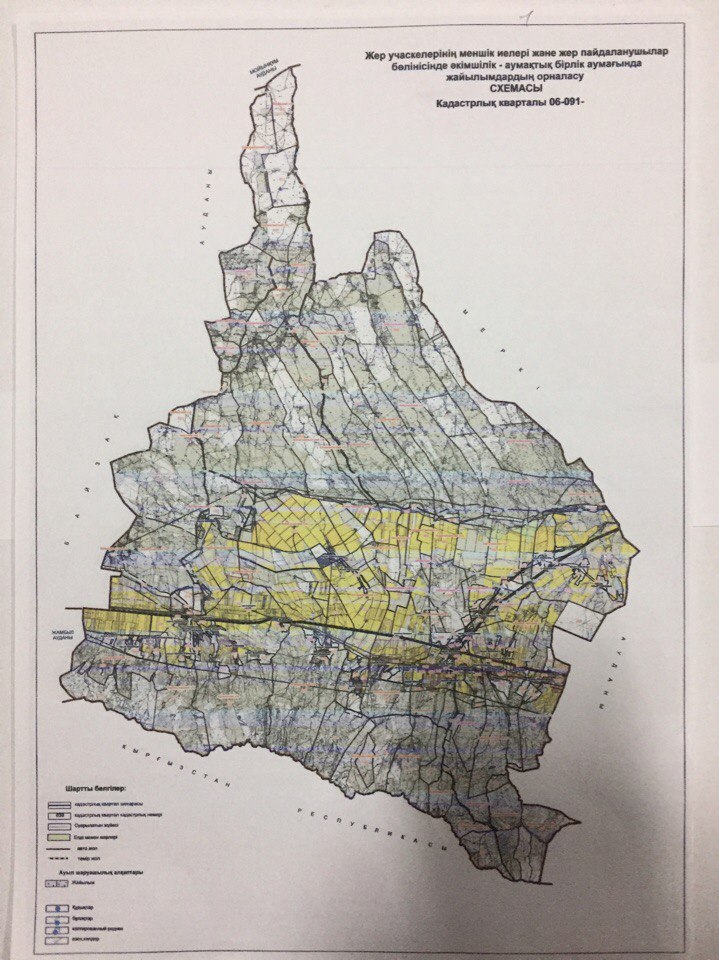  Жайылымдардың қолайлы схемасы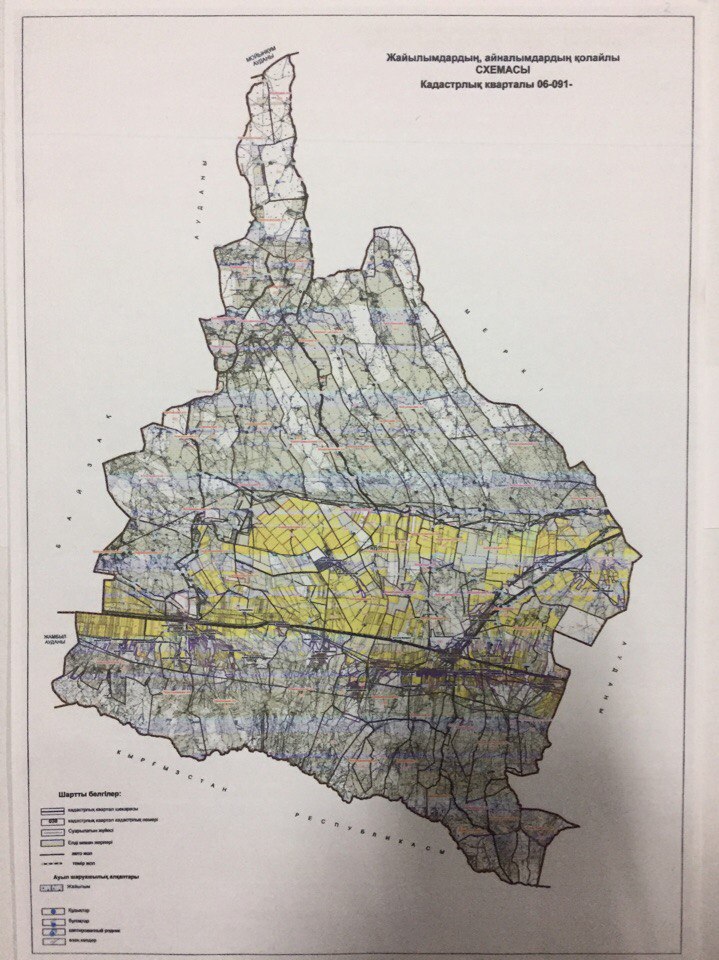  Жайылымдардың, оның ішінде маусымдық жайылымдардың сыртқы және ішкі шекаралары мен алаңдары, жайылымдық инфрақұрылым объектілері белгіленген картасы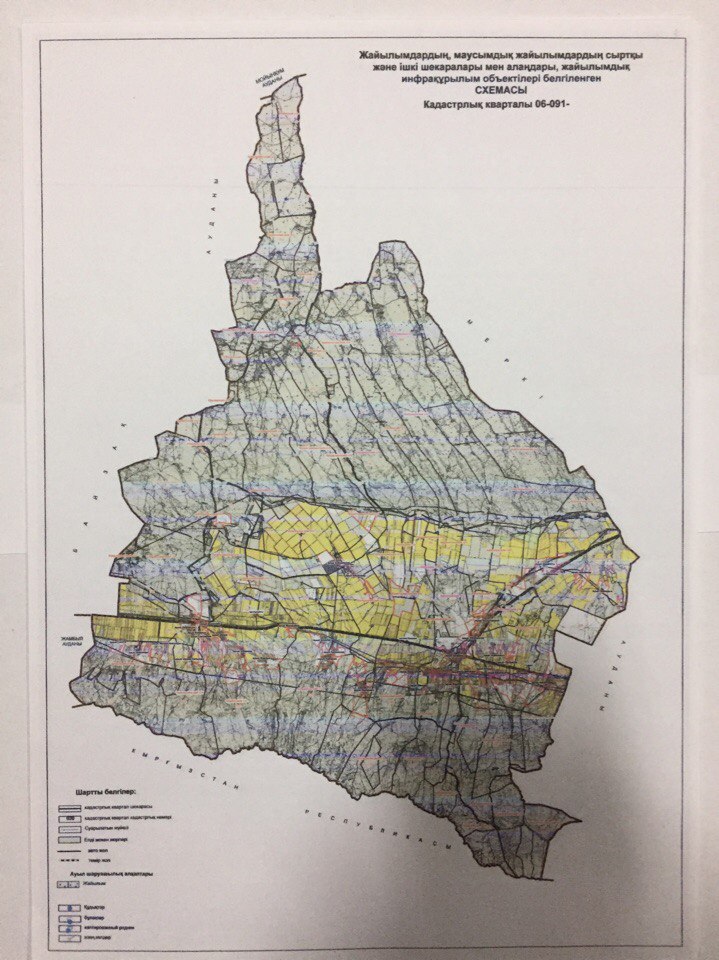  Жайылым пайдаланушылардың су тұтыну нормасына сәйкес жасалған су көздерiне (көлдерге, өзендерге, тоғандарға, апандарға, суару немесе суландыру каналдарына, құбырлы немесе шахталы құдықтарға) Қол жеткізу схемасы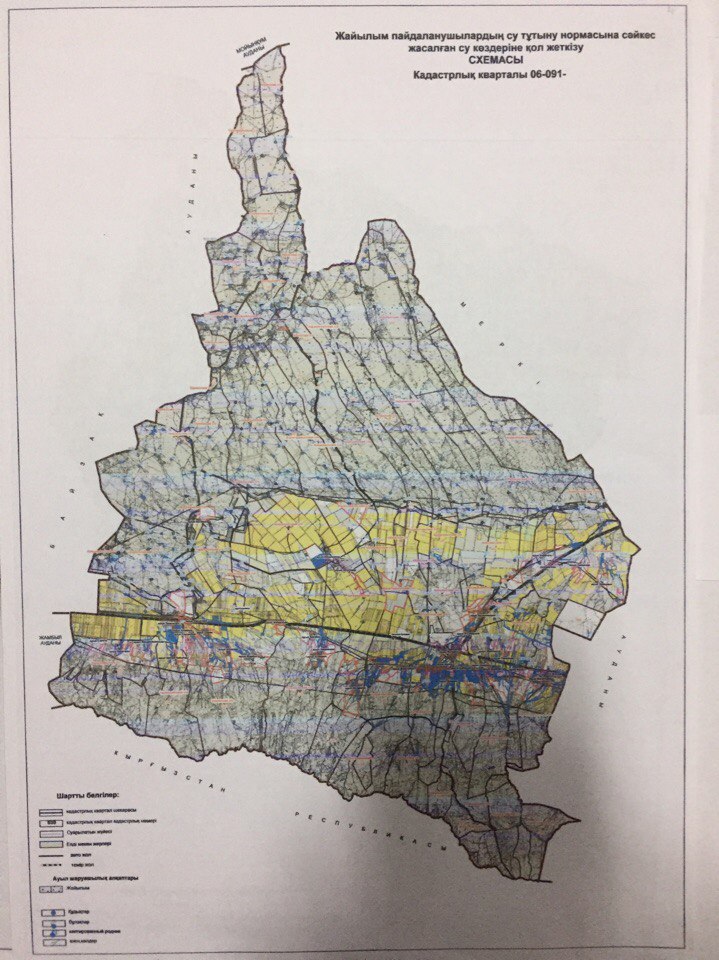  Жайылымы жоқ жеке және (немесе) заңды тұлғалардың ауыл шаруашылығы жануарларының мал басын орналастыру үшін жайылымдарды қайта бөлу және оны берілетін жайылымдарға ауыстыру схемасы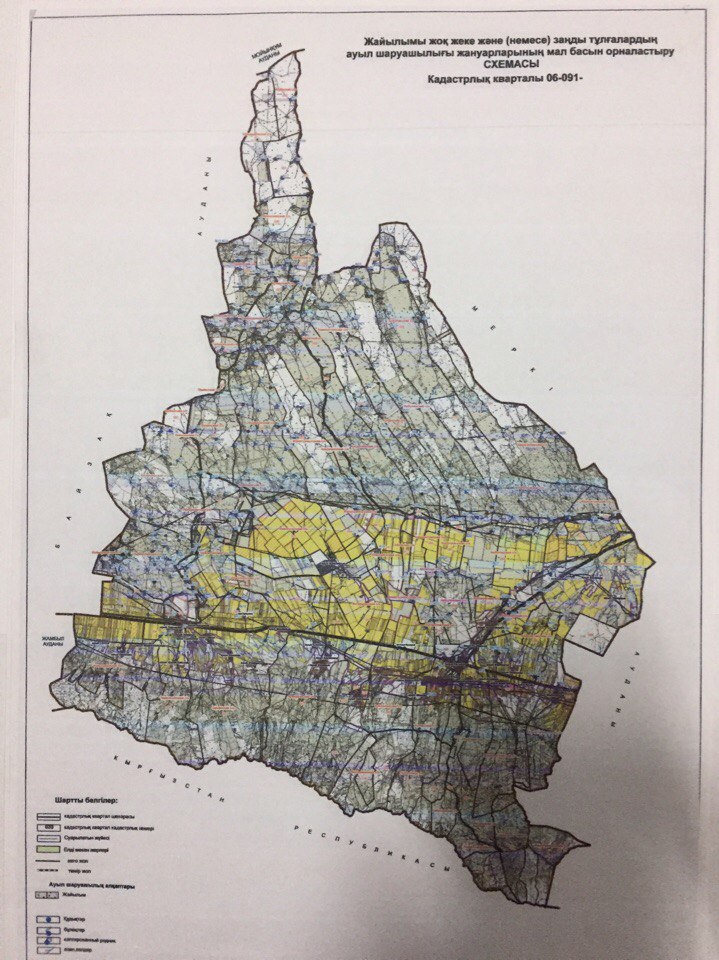  Аудандық маңызы бар қала, кент, ауыл, ауылдық округ маңында орналасқан жайылымдармен қамтамасыз етілмеген жеке және (немесе) заңды тұлғалардың ауыл шаруашылығы жануарларының мал басын шалғайдағы жайылымдарға орналастыру схемасы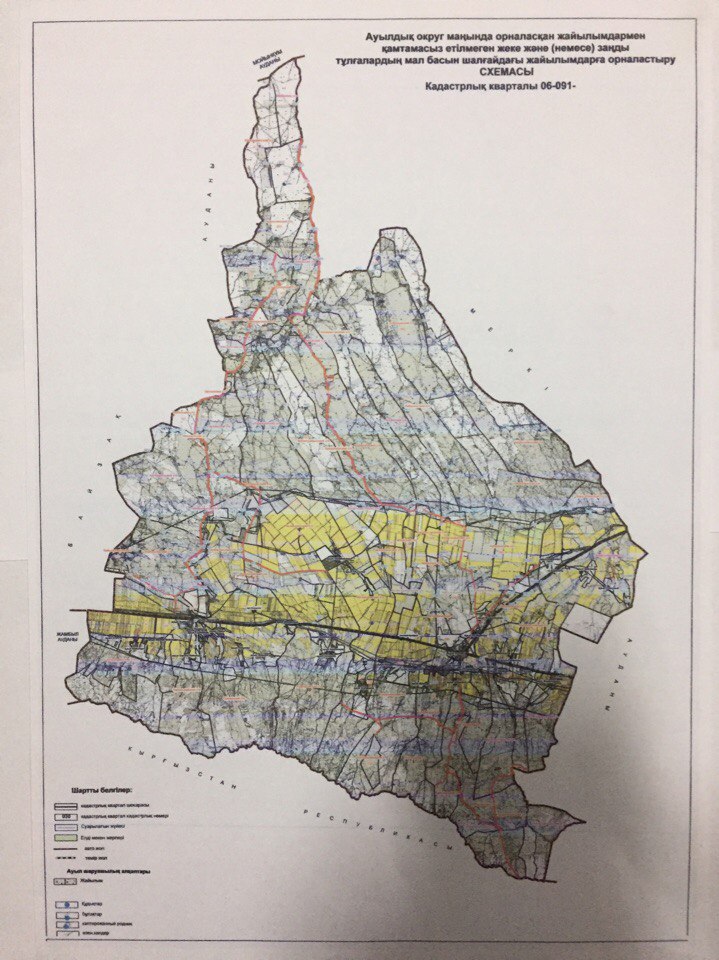  Т. Рысқұлов ауданы бойынша ауыл шаруашылығы жануарларын жаюдың және айдаудың маусымдық маршруттарын белгілейтін жайылымдарды пайдалану жөніндегі күнтізбелік графигі Т. Рысқұлов ауданындағы жайылымдарды геобатаникалық зерттеп-қараудың жай-күйі туралы мәліметтер I. Жалпы мәлімет
      Ауданың оңтүстігі таулы келеді. Онда Қырғыз Алатауының Ойранды, Қарақыстақ,Сұлутөр, Шөнгер, Көкдөнен, Көгершін, Мыңбелтаулары орналасқан. Ауданың орталығы мен сол түстік бөліктері жазық. Солтүстігінде Мойынқұм құмына ұласып кетеді
      Климаты континентальды, қысы жұмсақ, жазы ыстық. Қаңтар айындағы ауаның жылдық орташа температурасы - 6-8 С шілдеде тиісінше +20 С- +25 С. Жауын шашынның жылдық көлемі жазық жерлерде 200-250 миллиметрге дейін, таулы аймақтар мен тауларда 450-500 миллиметрге дейін. Жері таулы-шалғынды, шалғынды-сұр, шалғынды-батпақты келеді. 
      Аудандағы ауыл шаруашылығының негізгі саласы егіншілік және мал шаруашылығы. Ауданның негізгі бағыты ет-сүт мал шаруашылығымен қоса астық игеру. Егіншілік жүйесінде бидай, арпа, жүгері, қарбыз, өсіріледі, ал көпжылдық шөптер мал шаруашылығын азық-жеммен қамтамасыз ету үшін шығарылады. Ауыл шаруашылығына бөлінген жерлерде мал шаруашылығының қарқынды дамуына орай жайылымдық жерлерді пайдалану ұлғаюда.
      Аудандағы мал ұстау – жарты жыл жайылымда, жарты жыл қыстауда. Жайылым уақыты сәуірдің соңы – мамырдың басында басталып, қазанның соңы - қарашаның басында аяқталады. Қыс уақытында мал қыстауда. Қысқы азық, тұқымы жақсартылатын жерлерден шабылғантабиғи шөптен және астық қалдықтарынан дайындалады. Т. Рысқұлов ауданының санат бойынша бөлінген жер ауданы 2. Жер бедері (рельеф)
      Аудан территориясының беті Қырғыз Алатауымен шектеседі,осы таулардан солтүстікке қарай ағатын 9 тау өзені бар.
      Жер бедерінің ерекшелігі –бау-бақшаға қолайлы, жиі тал бұталардың айналасында, қаратал мен – теректі ағаштармен немесе шалғындармен және батпақтармен таратылған дала табақшалар болып саналады.
      Т. Рысқұлов ауданының табиғи шарты, соның ішінде климат, топырақ және жер бедері дәндіжәнежемшөпдақылдармен айналасуға өте қолайлы. Табиғи құнарлы жер телімдерді, жайылым азықтар мен пішендерді алу үшін қолдануға болады.
      Микрорельеф, яғни микро жер бедері топырақ қабатының кешенділігіне сәйкес келеді. Ауданның жер бедері, ауыл шаруашылық дақылдарды егу және жинау, топырақты өңдеу жұмыстарына заманауи техникаларды қолдануға ыңғайлы және мал бағуға өте қолайлы, яғнижер бедері, топырақты механикалық өңдеуге және ауыл шаруашылық дақылдарды өсіруге кедергі жасамайды. 3. Өсімдіктер
      Топырақ түзілудің негізгі факторы болып, күлгін заттардың аккумуляциясы және өсімдіктердің биологиялық миграциясы қалыптастырады 
      Өсімдіктердің түрлерге бөлінуі, ол климатқа, жер асты суларының жақын арналасуына, жердің рельефіне, адамзаттың тіршілік әрекетіне және ауыл шаруашылық өндірісіне тікелей қатысты.
      Таулы аймақтарда, таулы қою-қызыл қоңыр және ашық қызыл-қоңыр топырақ түрлері түзіліп, бетегелі-қауалы, қалтықты, астықты-жусанды шөптермен топырақ беті 30-70% жамылғыны құрайды.
      Тау бөктерінде және тау етегіндегі тегістердегі сары тпоырақты жерлерде негізінен дала-жусаны жамылғысы өседі.Осы жерлерде өсімдіктердің ең көптараған тараған түрлері:жусан, қиякөпеңді, жалбыз, ебелек, қауа.Өсімдік жамылғысы 20-30% пайызды құрайды.
      Сазды тегісті аудандарда,топырақтық әр түрлі болуына байланысты, өсімдік түрлері де әр түрлі болып келеді.Бұл жерлерде астықты-жусанды, бидайықты, қарашағырлы, кепірелі, түйетікенді шөптер көп кездеседі.
      Төменде табиғи жайылымдарда алты өрістік жайылым айналымының сызбасы көрсетілген. Жайылымдарды қолданудың күнтізбелік графигін есепке ала отырып бір рет жайлығаннан кейінгі алты өрістік жайылым айналымының сызбаның үлгісі
      Көріп отырғандай, жайылым айналымы сызбасында, 6 жылда бір рет шөп жайылымдарына "демалыс" беріледі, яғни жайылым деградациясының алдыналады. 4. Гидрография және суландыру
      Аудан территориясының беті Қырғыз Алатауымен шектеседі,осы таулардан солтүстікке қарай ағатын 9 тау өзені бар.
      Көлдердің көбінің айна ауданы шағын, сондықтан тереңдігі де аз. Су көлемі, айна ауданы және көл тереңдігі түскен жауын-шашынның санына байланысты өзгеріп отырады, мал суаруға қолданылатын қазылған апандар бар.
      Қорытындылай келе, суландыру көздері ауданда ауыл шаруашылықмалдарының қажеттілігін толығымен қанағаттандырып отыр. 5. Жайылым геоботаникасы
      Жайылым өнімділігі анықтау үшін Республикалық мемлекеттік "Мемжер ҒӨО" кәсіпорыны мамандарының 1980-2012 жылдарда өткен геоботаникалық зерттеулерінің деректері қолданылды.Жайылым жерлердің құрғақ массасының орташа өнімділігі 3,3 центнер гектар, азық өлшеміне қайта есептегенде -1,5 центнер/гектар.Осыны қорытындылай келе, аудан жеріндегі азық бірлігіндегі қосалқы азық салмағын есептеп шығаруға болады:1,5*703661 гектар = 1055491центнер азық бірлігі.
      Жайылымдағы қосалқы азық 180-200 күнге жалғасатын жайылым кезеңінде қолданылады.Шабылған шөп пен жасанды шабылған шөптің қосалқы азығы қыстау кезеңінде қолданылады. 6. Жайылым сыйымдылығы
      Жайылым сыйымдылығын анықтау, жайылым кезеңінде оның өнімділігі туралы деректер негізінде жүргізілді. Шамамен алғанда, жасыл азықтың келесі нормалары алынды(орта есеппен бір бас малға): ірі қара мал - 4 килограмм, ұсақ қара мал - 2 килограмм, жылқылар -6 килограмм. Жайылым кезеңінің ұзақтылығы 180-200 күн. Осығлайша, жайылым өнімін, малдың жасыл азықты бір күндегі қажет ету көлемін, жайылым кезеңінің ұзақтылығын біле отырып, жайылымның сыйымдылығын анықтауға болады.
      Жайылымның орташа өнімділігі, яғни бір гектардан құрғақ масса 3,3 центнер, жайылым ұзақтығы 180 күн, ірі қара малы бір басына күніне 4 килограмм жасыл азық қажет, демек жайылымның барлық кезеңінде 4*180=720 килограмм немесе 7,2 центнер қажет. Ветеринариялық-санитариялық обьектілер туралы мәлімет Рысқұлов ауданы бойынша иелерін – жайылым пайдаланушыларды, жек және (немесе) заңды тұлғаларды көрсете отырып, ауыл шаруашылығы жануарлары мал басының саны туралы туралы деректер. Т. Рысқұлов ауданы бойынша ауыл шаруашылығы жануарларының түрлері мен жыныстық жас топтары бойынша қалыптастырылған үйірлердің, отарлардың, табындардың саны туралы деректер Ауыл шаруашылығы жануарларының мал басын орналастыру үшін жайылымдарды қайта бөлу және осы берілетін жайылымдарға ауыстыру іс- жоспары Т. Рысқұлов ауданы бойынша екпе және аридтік жайылымдарда ауыл шаруашылығы жануарларын жаю ерекшеліктері
      Аумағының басым көпшілігі жазық жер болғанына қарамастан, Т. Рысқұлов ауданы табиғатының әртүрлілігімен ерекшеленеді. Ауданың оңтүстігі таулы келеді. Онда Қырғыз Алатауының Ойранды, Қарақыстақ, Сұлутөр, Шөнгер, Көкдөнен, Көгершін, Мыңбелтаулары орналасқан.Қырғызстан Мемлекетімен 117,5 киллометр шекаралас.
      Ауданың орталығы мен сол түстік бөліктері жазық. Солтүстігінде Мойынқұм құмына ұласып кетеді. Жер қойнауынан құрылыс материалдары, жер асты сулары барланған. Ауданның климаты континентальды, қысы біршама жұмсақ, жазы ыстық. Қаңтар айындағы ауаның жылдық орташа температурасы - 6-8 С шілдеде тиісінше +20 С- +25 С. Жауын шашынның жылдық көлемі жазық жерлерде 200-250 миллиметрге дейін, таулы аймақтар мен тауларда 450-500 миллиметрге дейін. Топырағы күңгірт және тақыр түстес сұр, шалғынды сұр, қарақошқыл және қара топырақты. Т. Рысқұлов ауданы бойынша малды айдап өтуге арналған сервитуттар туралы мәлімет
      Т. Рысқұлов ауданы бойынша мал айдау жолдарына жалпы ауданы 7536 га жер телімін құрайды,оның ішінде:
      Мал айдау жолы "Каракыстак" – 657 гектар,
      Мал айдау жолы "Кулан" – 81 гектар, 
      Мал айдау жолы "Корагаты" – 309 гектар, 
      Мал айдау жолы "Акбулак" – 1373 гектар, 
      Мал айдау жолы "Кокдонен" – 1638 гектар, 
      Мал айдау жолы "Когершин" – 589 гектар, 
      Мал айдау жолы "Кумарык" – 186 гектар.
      Мал айдау жолы "Новосель" – 292 гектар. 
      Мал айдау жолы "Орнек" – 1519 гектар.
      Мал айдау жолы "Теренозек" – 658 гектар.
      Мал айдау жолы "Кайынды" – 234 гектар
					© 2012. Қазақстан Республикасы Әділет министрлігінің «Қазақстан Республикасының Заңнама және құқықтық ақпарат институты» ШЖҚ РМК
				
      Аудандық мәслихат

      сессиясының төрағасы

С. Бисембаев

      Аудандық мәслихат

      хатшысының міндетін атқарушы

Т. Джаманбаев
Т. Рысқұлов аудандық мәслихатының
2017 жылғы 14 желтоқсандағы
№ 21-7 шешімімен бекітілген
Р/с
Ауылдық округ атауы
Шалғай жайылымға (шөл-далалық, таулы-далалық аймақа) малдарды айдап шығарылу мерзімі
Шалғай жайылымнан (шөл-далалық, таулы далалық аймақтан) малдардың қайтарылу мерзімі
Ескерту
1
Көгершін
сәуір мамыр1-ші оңкүндігі
тамыз, қазан 2 оңкүндігі
2
Қорағаты
сәуір мамыр1-ші оңкүндігі
тамыз, қазан 2 оңкүндігі
3
Құлан
сәуір мамыр1-ші оңкүндігі
тамыз, қазан 2 оңкүндігі
4
Қайынды
сәуір мамыр1-ші оңкүндігі
тамыз, қазан 2 оңкүндігі
5
Өрнек
сәуір мамыр1-ші оңкүндігі
тамыз, қазан 2 оңкүндігі
6
Тереңөзек
сәуір мамыр1-ші оңкүндігі
тамыз, қазан 2 оңкүндігі
7
Новосель
сәуір мамыр1-ші оңкүндігі
тамыз, қазан 2 оңкүндігі
8
Ақыртөбе
сәуір мамыр1-ші оңкүндігі
тамыз, қазан 2 оңкүндігі
9
Луговой
сәуір мамыр1-ші оңкүндігі
тамыз, қазан 2 оңкүндігі
10
Абай
сәуір мамыр1-ші оңкүндігі
тамыз, қазан 2 оңкүндігі
11
Қарақыстақ
сәуір мамыр1-ші оңкүндігі
тамыз, қазан 2 оңкүндігі
12
Ақбұлақ
сәуір мамыр1-ші оңкүндігі
тамыз, қазан 2 оңкүндігі
13
Жанатұрмыс
сәуір мамыр1-ші оңкүндігі
тамыз, қазан 2 оңкүндігі
14
Құмарық
сәуір мамыр1-ші оңкүндігі
тамыз, қазан 2 оңкүндігі
15
Көкдөнен
сәуір мамыр1-ші оңкүндігі
тамыз, қазан 2 оңкүндігі
Р/с

№
Жер санаттары
Барлығы
Оның ішін­де
Оның ішін­де
Р/с

№
Жер санаттары
Барлығы
Жайылым
Суармалы
1
Барлық ауыл шаруашылығындағы Пайдаланудағы жерлер
748105
568698
47700
2
Елдімекеннің жерлері
32134
25202
200
3
Өнеркәсіп, көлік, қорғаныс, байланыс және басқа бағыттары жерлер
9986
380
-
4
Ерекше қорғалатын табиғи аумақтағы жерлер
-
-
-
5
Орман қорының жері
62012
40100
-
6
Су қорының жері
278
-
-
7
Босалқы жер қоры
56176
21381
-
Барлығы:
908691
703661
47900
Жылдар
Жайылым өрістіктердін өмірі
Жайылым өрістіктердін өмірі
Жайылым өрістіктердін өмірі
Жайылым өрістіктердін өмірі
Жайылым өрістіктердін өмірі
Жайылым өрістіктердін өмірі
Жылдар
I
II
III
IV
V
VI
1
Бір рет жайылған

24.04. мен02.06 аралығы
Бір рет жайылған

03.06. мен12.07 аралығы
Бір рет жайылған

13.07. мен 21.08 аралығы
Бір рет жайылған

22.08. мен 30.09 аралығы
Бір рет жайылған

01.10. мен 10.11. аралығы
Дала демалысы (жайылым­жүрмейді)
2
Дала демалысы (жайылым жүрмейді)
Бір рет жайылған

24.04 мен 02.06 аралығы
Бір рет жайылған

03.06 мен 12.07 аралығы
Бір рет жайылған

13.07 мен 21.08 аралығы
Бір рет жайылған

22.08 мен 30.09 аралығы
Бір рет жайылған

01.10 мен 10.11. аралығы
3
Бір рет жайылған

24.04 мен 02.06 аралығы
Дала демалысы (жайылым жүрмейді)
Бір рет жайылған

03.06 мен 12.07 аралығы
Бір рет жайылған

13.07 мен 21.08 аралығы
Бір рет жайылған

22.08 мен 30.09 аралығы
Бір рет жайыл­ан

01.10 мен 10.11. аралығы
4
Бір рет жайылған

24.04 мен 02.06 аралығы
Бір рет жайылған

03.06 мен 12.07 аралығы
Дала демалысы (жайылым жүрмейді)
Бір рет жайылған

13.07 ме21.08 аралығы
Бір рет жайылған

22.08 мен 30.09 аралығы
Бір рет жайылған

01.10 мен 10.11 аралығы
5
Бір рет жайылған

24.04 мен 02.06 аралығы
Бір рет жайылған

03.06 мен 12.07 аралығы
Бір рет жайылған

13.07 мен 21.08 аралығы
Дала демалысы (жайылым жүрмейді)
Бір рет жайылған

22.08 мен 30.09 аралығы
Бір рет жайылған

01.10 мен 10.11. ара­лы­ғы
6
Бір­рет­жай­ы­л­ған

24.04. мен02.06 ара­лы­ғы
Бір­рет­жай­ы­л­ған

03.06. мен12.07 ара­лы­ғы
Бір­рет­жай­ы­л­ған

13.07. мен21.08 ара­лы­ғы
Бір­рет­жай­ы­л­ған

22.08. мен30.09 ара­лы­ғы
Да­ла де­ма­лы­сы (жай­ы­лым­жүр­мей­ді)
Бір рет жайылған

01.10  мен 10.11. аралығы
Р/н

№
Ауыл округі
Мал дәрігерлік

пунктері
Мал тоғыту

орындары
Қашырым

пунктері
Мал көмінділері
1
Жаңатұрмыс
1
1
1
2
Қарақыстақ
1
1
1
3
Абай
1
1
1
4
Қорағаты
1
1
1
5
Ақбұлақ
1
2
1
1
6
Луговой
1
-
1
7
Құлан
1
1
1
1
8
Көкдөнен
1
2
1
9
Көгершін
1
1
1
10
Құмарық
1
1
1
11
Новосель
1
1
1
12
Өрнек
1
3
1
1
13
Ақыртөбе
1
1
1
14
Тереңөзек
1
4
1
15
Қайынды
1
1
Барлығы 
15
21
15
3
Р/с
Ауыл округ
Мүйізді ірі қара

(табын)
Қой-ешкі

(отар)
Жылқы

(үйір)
1
Жаңатұрмыс 
1992
16765
1330
Қосалқы шаруашылықта
1573
14820
1050
Құлбарақов Ф шаруа қожалығы
155
652
90
Молдашев А шаруа қожалығы
102
486
71
Елшібаев Б

шаруа қожалығы
75
409
59
Тобатаев Н

шаруа қожалығы
87
398
60
2
 Қарақыстақ
3966
15884
841
Қосалқы шаруашылықта
2868
5094
330
 Даулетов К

шаруа қожалығы
125
6995
203
Кабылханов А

шаруа қожалығы
771
2235
240
Мамырхан Е

шаруа қожалығы
202
1560
68
3
Абай
1854
16008
467
Қосалқы шаруашылықта
841
7318
167
Өскенбаев Ж

шаруа қожалығы
797
5812
221
Амрекулов Р

шаруа қожалығы
106
1658
56
 Шайыхов Е

шаруа қожалығы
110
1220
23
4
Қорағаты
1922
13256
651
Қосалқы шаруашылықта
1712
9336
404
 Далибаева С

шаруа қожалығы
108
1425
112
 Тоқтанов Г

шаруа қожалығы
102
2495
135
5
Ақбұлақ
1678
48690
1255
Қосалқы шаруашылықта
831
12888
672
 Бохаев Б

шаруа қожалығы
204
10101
187
 Таштанов А

шаруа қожалығы
643
25701
396
6
Луговой
1209
5779
207
7
Құлан
2298
20901
1112
Қосалқы шаруашылықта
1499
11426
591
Раймкулов К

шаруа қожалығы
98
1608
104
Таңбаев Е

шаруа қожалығы
356
2897
213
Мамырбаев С

шаруа қожалығы
345
4970
204
8
Көкдөнен
2132
17416
827
Қосалқы шаруашылықта
1346
7833
292
 Ильясов С

шаруа қожалығы
201
2321
114
 Ыбрайымов С

шаруа қожалығы
585
7262
421
9
Көгершін
2965
19399
834
Қосалқы шаруашылықта
2621
11375
593
Базаралиев Х

шаруа қожалығы
281
4759
190
Ахаев С

шаруа қожалығы
63
3265
51
10
Құмарық
2477
22311
1005
Қосалқы шаруашылықта
1094
14866
545
 Амреев А

шаруа қожалығы
105
2504
83
Қораласбаев Ш

шаруа қожалығы
276
1683
97
Байсакалов А

шаруа қожалығы
387
1204
62
Қораласбаев 

шаруа қожалығы
615
2054
218
11
Новосель
486
6723
326
 

Қосалқы шаруашылықта
396
5778
281
 Бекенов Е

шаруа қожалығы
28
358
26
Букетов С

шаруа қожалығы
62
587
19
12
Өрнек
2771
109703
4221
 

Қосалқы шаруашылықта
1975
88020
536
Абитов Е

шаруа қожалығы
108
2236
101
 Доненбаев С

шаруа қожалығы
532
17548
3500
Рахметілдаев Н

шаруа қожалығы
156
1899
84
13
Ақыртөбе
508
7182
1236
Қосалқы шаруашылықта
316
5396
965
Юсупов Д

шаруа қожалығы
56
562
114
Ахметова К

шаруа қожалығы
136
1224
157
14
Тереңөзек
1192
30710
636
Қосалқы шаруашылықта
794
23214
418
Бакулиев Т

шаруа қожалығы
26
1100
12
Абишев М

шаруа қожалығы
58
1682
26
 Юсупов Ж

шаруа қожалығы
116
2504
84
 Султанбаев Г

шаруа қожалығы
198
2210
96
15
Қайынды
1394
20983
562
Қосалқы шаруашылықта
1236
15559
373
Исаев Е

шаруа қожалығы
38
1013
22
Актанбердиев

шаруа қожалығы
58
2596
79
Аманбаев А

шаруа қожалығы
62
1815
88
Барлығы
28844
394045
14398
Р/с
Ауыл округ
Табын, отар, үйірлердің саны
Табын, отар, үйірлердің саны
Табын, отар, үйірлердің саны
Р/с
Ауыл округ
Мүйізді ірі қара

(табын)
Қой-ешкі

(отар)
Жылқы

(үйір)
1
Жаңатұрмыс
15
32
105
2
Қарақыстақ
69
37
91
3
Абай
44
16
48
4
Қорағаты
35
53
86
5
Ақбұлақ
14
16
38
6
Луговой
10
26
42
7
Құлан
14
19
38
8
Көкдөнен
20
16
54
9
Көгершін
13
29
89
10
Құмарық
5
24
62
11
Новосель
6
50
96
12
Өрнек
11
35
56
13
Ақыртөбе
21
21
82
14
Тереңөзек
8
5
38
15
Қайынды
4
5
12
Барлығы
289
384
937
№
Елді мекен атауы
Елді мекен жерлері
Оі.халық қажеттілі­гі үшін (жайылымы ж/е шабындық алқапта­ры)
Жеке қожалық ж/е шаруа қожалықтар бойынша мал басы саны
Бір бірлікке қажет жайылым көле­мі (га)
Норматив бойынша қажет жайылым көле­мі (га)
Қосымша қажет етіле­тін жайылым (га)
Қосымша берілетін жайылымдар
Қосымша берілетін жайылымдар
Қосымша берілетін жайылымдар
Қосымша берілетін жайылымдар
№
Елді мекен атауы
Елді мекен жерлері
Оі.халық қажеттілі­гі үшін (жайылымы ж/е шабындық алқапта­ры)
Жеке қожалық ж/е шаруа қожалықтар бойынша мал басы саны
Бір бірлікке қажет жайылым көле­мі (га)
Норматив бойынша қажет жайылым көле­мі (га)
Қосымша қажет етіле­тін жайылым (га)
Оның ішінде
Оның ішінде
Оның ішінде
Оның ішінде
№
Елді мекен атауы
Елді мекен жерлері
Оі.халық қажеттілі­гі үшін (жайылымы ж/е шабындық алқапта­ры)
Жеке қожалық ж/е шаруа қожалықтар бойынша мал басы саны
Бір бірлікке қажет жайылым көле­мі (га)
Норматив бойынша қажет жайылым көле­мі (га)
Қосымша қажет етіле­тін жайылым (га)
Мемлекеттік жер қорынан (га)
Жалға берілген жерлерден (га)
Маусымдық жайылым (га)
Айдалмалы жайылым (га)
1
Көгершін ауылы
3720,0
Жайы­лымы-3424,0 га
МІҚ- 1392
11,0
15 312,0
1
Көгершін ауылы
3720,0
Жайы­лымы-3424,0 га
Уақ мал -7435
2,2
16 357,0
1
Көгершін ауылы
3720,0
Жайы­лымы-3424,0 га
Жылқы-470
13,0
6110,0
Барлығы
9297
-
37 779,0
34 355,0
34 355,0
13 742,0
20 613,0
Шаруа қожалықтар бойынша
56 399,67
Жайылымы-47815,0 га
МІҚ- 1573
11,0
17 303,0
Шаруа қожалықтар бойынша
56 399,67
Жайылымы-47815,0 га
Уақ мал -11964
2,2
26 321,0
Шаруа қожалықтар бойынша
56 399,67
Жайылымы-47815,0 га
Жылқы-364
13,0
4732,0
Барлығы
 13901
48 356,0
541,0
541,0
216,0
325,0
2
Қорағаты ауылы
3498 ,0
Жайылы­мы-3267,0 га
МІҚ- 1542
11,0
16962,0
2
Қорағаты ауылы
3498 ,0
Жайылы­мы-3267,0 га
Уақ мал -8586
2,2
18889,2
2
Қорағаты ауылы
3498 ,0
Жайылы­мы-3267,0 га
Жылқы-362
13,0
4706
Барлығы
 10490
40557,2
37 290,2
37 290,2
14 916,0
22 374,2
Шаруа қожалықтар бойынша
23766,82
Жай­ы­лы­мы-17313,0 га
МІҚ- 380
11,0
4180,0
Шаруа қожалықтар бойынша
23766,82
Жай­ы­лы­мы-17313,0 га
Уақ мал -4670
2,2
10274,0
Шаруа қожалықтар бойынша
23766,82
Жай­ы­лы­мы-17313,0 га
Жыл­қы-289
13,0
3757,0
Барлығы
 5247
18211,0
898,0
898,0
359,0
539,0
3
Құлан ауылы
1756,0
Жайылы­мы-

722 га
МІҚ- 1459
11,0
16049,0
3
Құлан ауылы
1756,0
Жайылы­мы-

722 га
Уақ мал -8901
2,2
19582,0
3
Құлан ауылы
1756,0
Жайылы­мы-

722 га
Жыл­қы-512
13,0
6656,0
Барлығы
 10872
42287,0
41 565,0
41 565,0
16 626,0
24 939,0
Шаруа қожалықтар

бойынша
41721,0
Жайылымы-31764,0га
МІҚ- 839
11,0
9229,0
Шаруа қожалықтар

бойынша
41721,0
Жайылымы-31764,0га
Уақ мал- 12000
2,2
26400,0
Шаруа қожалықтар

бойынша
41721,0
Жайылымы-31764,0га
Жылқы-600
13,0
7800,0
Барлығы
 13439
43429,0
11 665,0
11 665,0
4 666,0
6 999,0
4
Қайынды ауылы
2180,0
Жайылы­мы-1908 га
МІҚ- 1034
11,0
11374,0
4
Қайынды ауылы
2180,0
Жайылы­мы-1908 га
Уақ мал -10983
2,2
24162,0
4
Қайынды ауылы
2180,0
Жайылы­мы-1908 га
Жыл­қы-312
13,0
4056,0
Барлығы
12329
39592,0
37 685,0
37 685,0
15 074,0
22 611,0
Шаруа қожалықтар

бойынша
19999,32
Жайылы­мы-15646,0 га
МІҚ- 360
11,0
3960,0
Шаруа қожалықтар

бойынша
19999,32
Жайылы­мы-15646,0 га
Уақ мал -10000
2,2
22000,0
Шаруа қожалықтар

бойынша
19999,32
Жайылы­мы-15646,0 га
Жылқы-250
13,0
3250,0
Барлығы
10610
29210,0
13 564,0
13 564,0
5 426,0
8 138,0
5
Өрнек ауылы
1772,0
Жайылы­мы-1526,0 га
МІҚ- 1892
11,0
20812,0
5
Өрнек ауылы
1772,0
Жайылы­мы-1526,0 га
Уақ мал -44236
2,2
97319,2
5
Өрнек ауылы
1772,0
Жайылы­мы-1526,0 га
Жыл­қы-557
13,0
7241,0
Барлығы
46685
125372,0
123 846,0
123 846,0
49 538,0
74 308,0
Шаруа қожалықтар

бойынша
67719,11
Жайылы­мы-51325,0 га
МІҚ- 879
11,0
9669,0
Шаруа қожалықтар

бойынша
67719,11
Жайылы­мы-51325,0 га
Уақ мал -65467
2,2
144027,4
Шаруа қожалықтар

бойынша
67719,11
Жайылы­мы-51325,0 га
Жыл­қы-3664
13,0
47632,0
Барлығы
70010
201328,0
150 003,0
150 003,0
60 001,0
90 002,0
6
Тереңөзек ауылы
1350,0
Жайылымы-1021 ,0 га
МІҚ- 260
11,0
2860,0
6
Тереңөзек ауылы
1350,0
Жайылымы-1021 ,0 га
Уақ мал -8830
2,2
19426,0
6
Тереңөзек ауылы
1350,0
Жайылымы-1021 ,0 га
Жыл­қы-216
13,0
2808,0
Барлығы
9306
25094,0
24 073,0
24 073,0
9 629,0
14440,0
Шаруа қожалықтар бойынша
46179,55
Жайылы­мы-37143,0 га
МІҚ- 932
11,0
10252,0
Шаруа қожалықтар бойынша
46179,55
Жайылы­мы-37143,0 га
Уақ мал -21880
2,2
48136,0
Шаруа қожалықтар бойынша
46179,55
Жайылы­мы-37143,0 га
Жыл­қы-420
13,0
5460,0
Барлығы
23232
63848,0
26 705,0
26 705,0
10 682,0
16023,0
7
Новосел ауылы
723,0
Жайылы­мы-10,0 га
МІҚ- 386
11,0
4246,0
7
Новосел ауылы
723,0
Жайылы­мы-10,0 га
Уақ мал -5365
2,2
11803,0
7
Новосел ауылы
723,0
Жайылы­мы-10,0 га
Жыл­қы-291
13,0
3783,0
Барлығы
6042
19832,0
19 822,0
19 822,0
7 929,0
11893,0
Шаруа қожалықтар бойынша
19292,46
Жайылы­мы-4084,0 га
МІҚ- 100
11,0
1100,0
Шаруа қожалықтар бойынша
19292,46
Жайылы­мы-4084,0 га
Уақ мал -1358
2,2
2987,6
Шаруа қожалықтар бойынша
19292,46
Жайылы­мы-4084,0 га
Жылқы-35
13,0
455,0
Барлығы
1493
4542,6
458,6
458,6
183,0
275,6
8
Ақыртөбе ауылы
1599,0
Жайылы­мы-1314 га
МІҚ- 508
11,0
5588,0
8
Ақыртөбе ауылы
1599,0
Жайылы­мы-1314 га
Уақ мал -7182
2,2
15800,0
8
Ақыртөбе ауылы
1599,0
Жайылы­мы-1314 га
Жылқы-1236
13,0
16068,0
Барлығы
8926
37 456,0
36 142,0
36 142,0
14 457,0
21685,0
Шаруа қожалықтар бойынша
312,0
Жай­ы­лы­мы-0
МІҚ- 0
11,0
Шаруа қожалықтар бойынша
312,0
Жай­ы­лы­мы-0
Уақ мал -0
2,2
Шаруа қожалықтар бойынша
312,0
Жай­ы­лы­мы-0
Жылқы-0
13,0
Барлығы
9
Луговой ауылы
1768,0
Жайылы­мы-1160,0 га
МІҚ- 1209
11,0
13299,0
9
Луговой ауылы
1768,0
Жайылы­мы-1160,0 га
Уақ мал -5779
2,2
12713,8
9
Луговой ауылы
1768,0
Жайылы­мы-1160,0 га
Жыл­қы-207
13,0
2691,0
Барлығы
7195
28 703,8
26 916,0
26 916,0
10 766,0
16150,0
Шаруа қожалықтар бойынша
733,0
Жайылы­мы-628,0 га
МІҚ- 0
11,0
0
Шаруа қожалықтар бойынша
733,0
Жайылы­мы-628,0 га
Уақ мал -0
2,2
0
Шаруа қожалықтар бойынша
733,0
Жайылы­мы-628,0 га
Жылқы-0
13,0
0
Барлығы
0
10
Абай ауылы
519,0
Жайылы­мы-268,0га
МІҚ- 772
11,0
8492,0
10
Абай ауылы
519,0
Жайылы­мы-268,0га
Уақ мал -6735
2,2
14817,0
10
Абай ауылы
519,0
Жайылы­мы-268,0га
Жылқы-278
13,0
3614,0
Барлығы
7785
26 926,0
26 658,0
26 658,0
10 663,0
15995,0
Шаруа қожалықтар бойынша
25 732,56
Жайылымы-21 336,0га
МІҚ- 1082
11,0
11902,0
Шаруа қожалықтар бойынша
25 732,56
Жайылымы-21 336,0га
Уақ мал -9273
2,2
20400,6
Шаруа қожалықтар бойынша
25 732,56
Жайылымы-21 336,0га
Жылқы-189
13,0
2457,0
Барлығы
10544
34759,6
13 423,6
13 423,6
5369,4
8054,2
11
Қарақыстақ ауылы
3062,0
Жайылымы-2454,0 га
МІҚ- 2366
11,0
26026,0
11
Қарақыстақ ауылы
3062,0
Жайылымы-2454,0 га
Уақ мал -10320
2,2
22704,0
11
Қарақыстақ ауылы
3062,0
Жайылымы-2454,0 га
Жылқы-330
13,0
4290,0
Барлығы
13016
53020,0
50 566,0
50 566,0
20 226,0
30 340,0
Шаруа қожалықтар бойынша
42827,58
Жайылы­мы-31234,0 га
МІҚ- 1600
11,0
17600,0
Шаруа қожалықтар бойынша
42827,58
Жайылы­мы-31234,0 га
Уақ мал -5564
2,2
12240,8
Шаруа қожалықтар бойынша
42827,58
Жайылы­мы-31234,0 га
Жылқы-511
13,0
6643,0
Барлығы
7675
36484,0
5 250,0
5 250,0
2 100,0
3 150,0
12
Ақбулақ ауылы
2604,0
Жайылы­мы-2130,0га
МІҚ- 863
11,0
9493,0
12
Ақбулақ ауылы
2604,0
Жайылы­мы-2130,0га
Уақ мал -12211
2,2
26864,2
12
Ақбулақ ауылы
2604,0
Жайылы­мы-2130,0га
Жылқы-370
13,0
4810,0
Барлығы
13444
41 167,2
39 037,2
39037,2
15 614,0
23423,2
Шаруа қожалықтар бойынша
55263,57
Жай­ы­лы­мы-48816,0 га
МІҚ- 815
11,0
8965,0
Шаруа қожалықтар бойынша
55263,57
Жай­ы­лы­мы-48816,0 га
Уақ мал -36479
2,2
80253,0
Шаруа қожалықтар бойынша
55263,57
Жай­ы­лы­мы-48816,0 га
Жыл­қы-885
13,0
11505,0
Барлығы
35879
100 723,0
51907,0
51 907,0
20 762,0
31145,0
13
Жанатұрмыс ауылы
2006,0
Жай­ы­лы­мы-1717,0 га
МІҚ- 742
11,0
8162,0
13
Жанатұрмыс ауылы
2006,0
Жай­ы­лы­мы-1717,0 га
Уақ мал -10965
2,2
24123,0
13
Жанатұрмыс ауылы
2006,0
Жай­ы­лы­мы-1717,0 га
Жылқы-710
13,0
9230,0
Барлығы
12417
41515,0
39798,0
39798,0
15919,0
23879,0
Шаруа қожалық­тар бойынша
40968,63
Жай­ы­лы­мы-34069,0 га
МІҚ- 1250
11,0
13750,0
Шаруа қожалық­тар бойынша
40968,63
Жай­ы­лы­мы-34069,0 га
Уақ мал -5800
2,2
12760,0
Шаруа қожалық­тар бойынша
40968,63
Жай­ы­лы­мы-34069,0 га
Жылқы-620
13,0
8060,0
Барлығы
3570
34570,0
501,0
501,0
200,0
301,0
14
Құмарық ауылы
1814,0
Жай­ы­лы­мы-1401 га
МІҚ- 1803
11,0
19833,0
14
Құмарық ауылы
1814,0
Жай­ы­лы­мы-1401 га
Уақ мал -16420
2,2
36124,0
14
Құмарық ауылы
1814,0
Жай­ы­лы­мы-1401 га
Жылқы-509
13,0
6617,0
Барлығы
18732
62 574,0
61 173,0
61173,0
40 588,0
20 585,0
Шаруа қожалықтар бойынша
77211,86
Жай­ы­лы­мы-61121,0 га
МІҚ- 674
11,0
7414,0
Шаруа қожалықтар бойынша
77211,86
Жай­ы­лы­мы-61121,0 га
Уақ мал -28226
2,2
62097,0
Шаруа қожалықтар бойынша
77211,86
Жай­ы­лы­мы-61121,0 га
Жылқы-496
13,0
6448,0
Барлығы
29396
75 959,0
14 838,0
14 838,0
5 935,0
8 903,0
15
Көкдөнен ауылы
1455,0
Жай­ы­лы­мы-992,0 га
МІҚ- 612
11,0
6732,0
15
Көкдөнен ауылы
1455,0
Жай­ы­лы­мы-992,0 га
Уақ мал -1410
2,2
3102,0
15
Көкдөнен ауылы
1455,0
Жай­ы­лы­мы-992,0 га
Жылқы-292
13,0
3796,0
Барлығы
 2314
13 630,0
12 638,0
12 638,0
5 055,0
7 583,0
Шаруа қо­жа­лықтар бойынша
52563,58
Жай­ы­лы­мы-41058,0 га
МІҚ- 1520
11,0
16720,0
Шаруа қо­жа­лықтар бойынша
52563,58
Жай­ы­лы­мы-41058,0 га
Уақ мал -16006
2,2
35213,0
Шаруа қо­жа­лықтар бойынша
52563,58
Жай­ы­лы­мы-41058,0 га
Жылқы-535
13,0
6955,0
Аудан бойынша
600 067,35
466 666,0
422978,0
1383 465,0
783 397,0
783 397,0
313359,0
470 038,0